                      Как научить детей 2-3 лет слушать сказки.В дошкольном возрасте у ребенка происходит накопление разнообразных практических умений и навыков, развиваются умственные способности, формируются морально-этические качества.
Много факторов влияет на всестороннее развитие ребенка. Одним из главных факторов является книга. Книга может быть той пищей для ума и сердца, которая дает силу для нравственного созревания человека. Она может объединить людей разного возраста. Видя книгу в руках у взрослых, ребенок с малых лет начинает интересоваться ею. У ребенка проявляется интерес к книге, поэтому, чтобы он не угас, его нужно удовлетворить. Чем больше места будет уделено в ней общению с книгой, тем лучше для самого ребенка. Чтение – это праздник ума и сердца. Это занятие никогда не станет старомодным, несмотря на то, что есть современные средства информации – кино, телевидение, компьютер, интернет. Чтение несет содержание, а вместе с ним и новые знания о реальной жизни.
Именно книга учит детей с малых лет анализировать свои и чужие поступки, учит чувствовать и переживать события вместе с главными героями, помогает выражать свое отношение к окружающему миру.
Уже с раннего возраста нужно приобщать детей к миру книг. Книга играет важную роль в развитии малыша. Слушая стихи и сказки, ребенок узнает и запоминает новые слова, содержание книги и иллюстрации помогают расширить его кругозор, развивают память и внимание. Книга закладывает основы такого важного качества, как любознательность. Поэтому прививать интерес к книге необходимо с самого раннего детства.  Выбор книги не может быть случайным: она должна быть хорошо оформлена и обладать воспитательными достоинствами. Выбирая сказки, необходимо обратить внимание на тот факт, что малышам до двух лет нужны книги с большим количеством иллюстраций. В раннем возрасте ребенок понимает смысл прочитанного пока только через картинку, у него еще нет собственного опыта.
Часто при прослушивании даже коротких сказок дети проявляют неусидчивость, очень часто отвлекаются, не могут ответить на простые вопросы, очень редко можно наблюдать тот факт, что дети испытывают какие- то чувства и эмоции. При чтении той же сказки из книги у детей интерес к ней намного возрастает. Они рассматривают обложку, иллюстрации, рассказывают, каких животных они знают. При чтении дети внимательно слушают, с интересом наблюдают за сюжетом, им интересно, чем же закончится сказка.Мною было разработано панно сказок. Здесь дети вместе с воспитателем рассказывают знакомые сказки. У малышей развивается речь, память. Панно выполнено из фетра, имеет восемь карманов, в которых спрятаны герои сказки. При рассказывании нужно потянуть за петельку и появится герой сказки. Детям очень нравится такой способ рассказывания произведения. Таким образом, чем интересен способ рассказывания сказки, тем лучше дети её усваивают.   
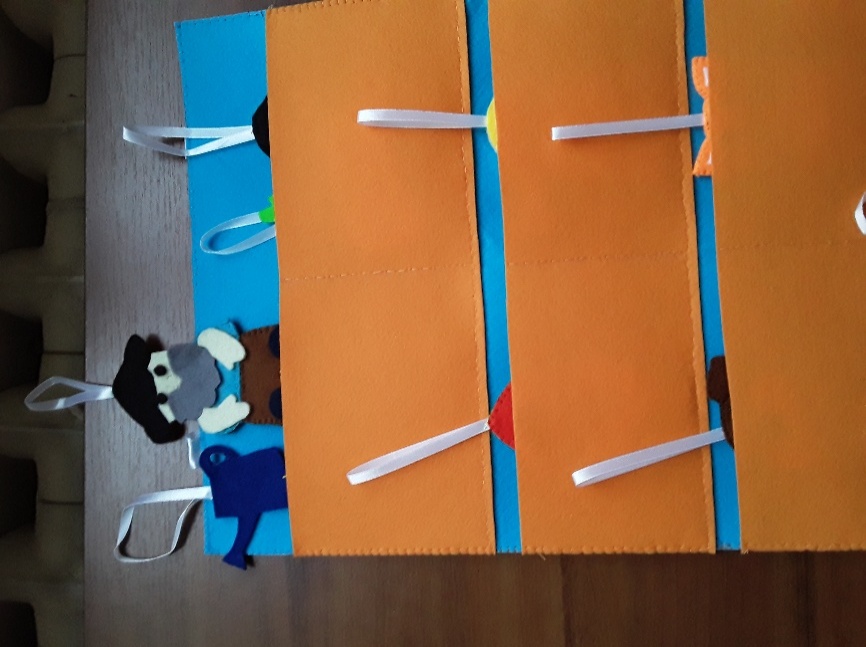 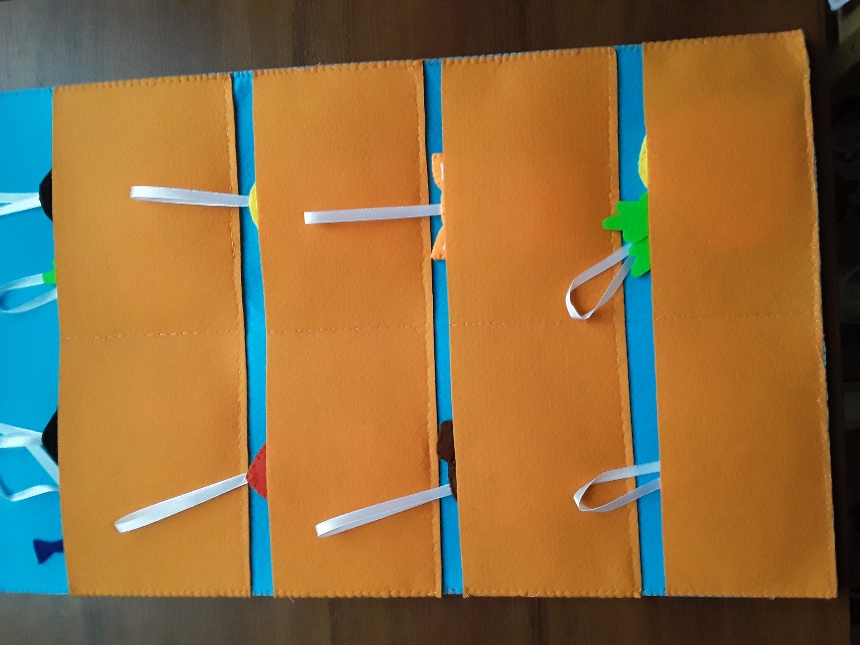 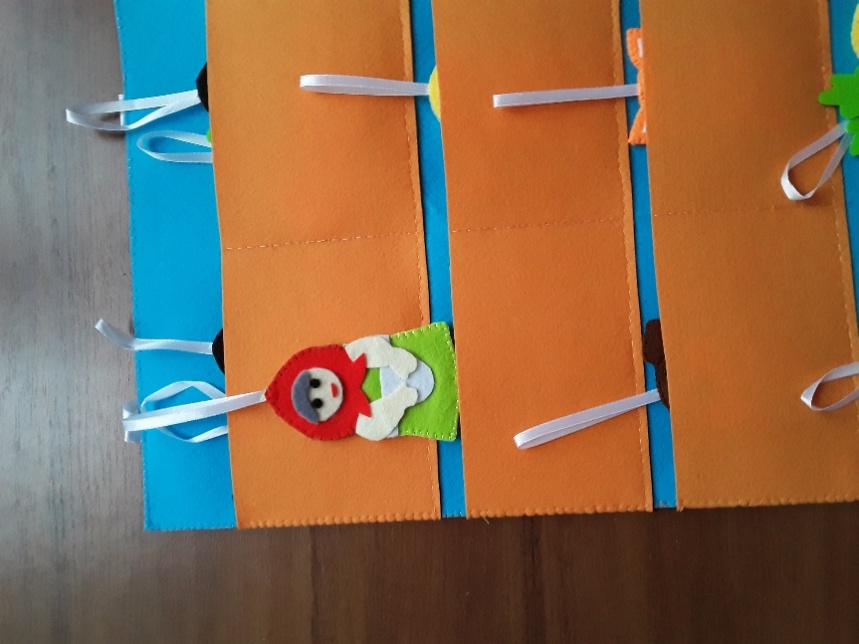 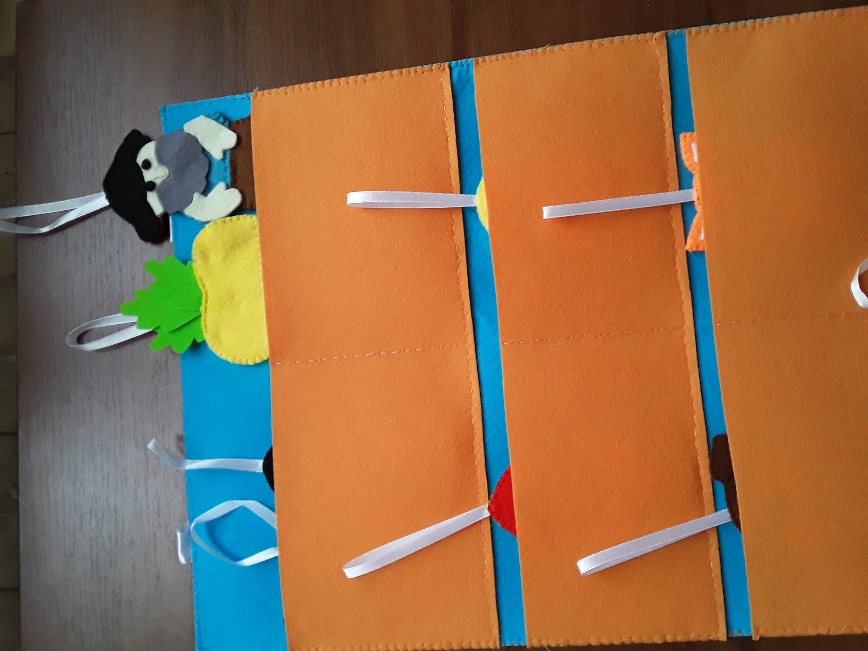 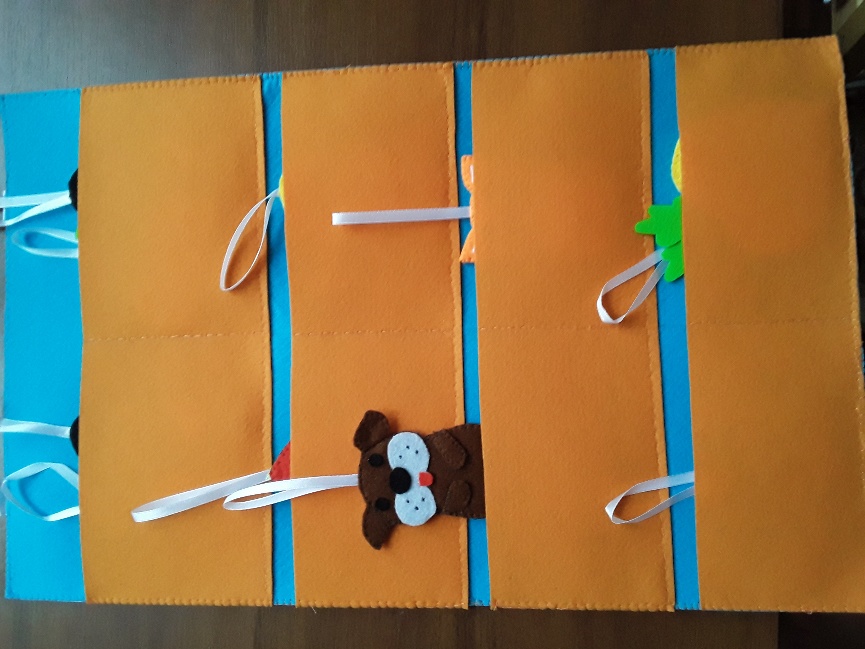 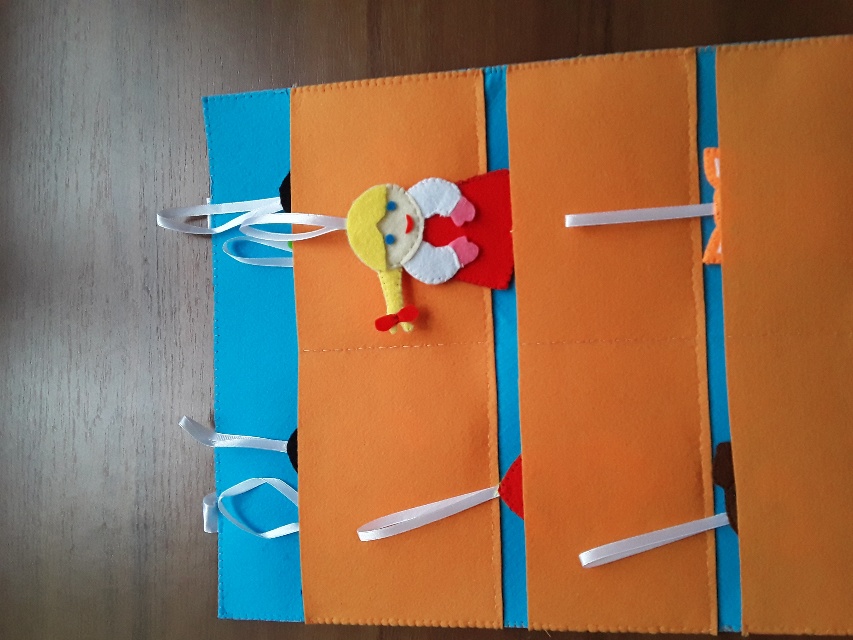 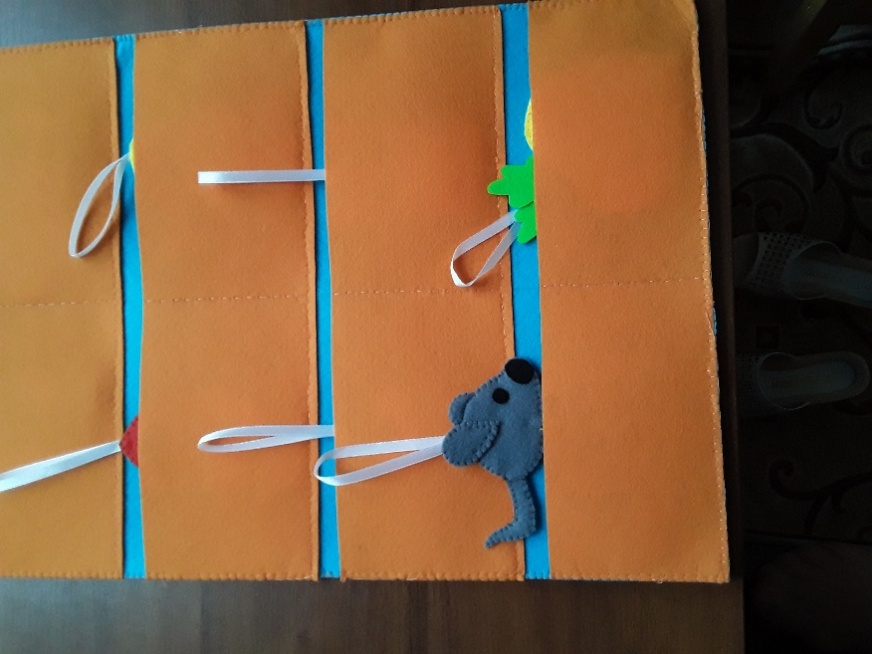 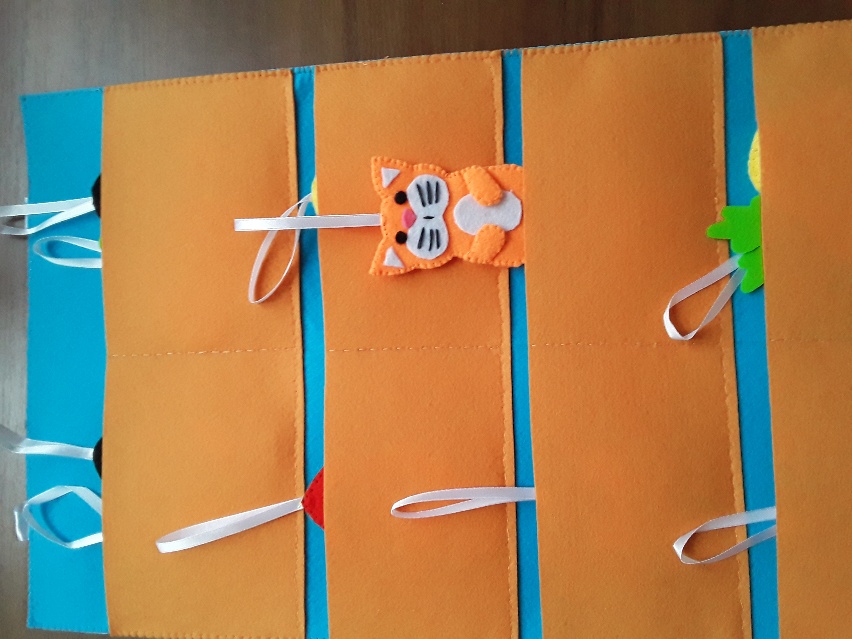 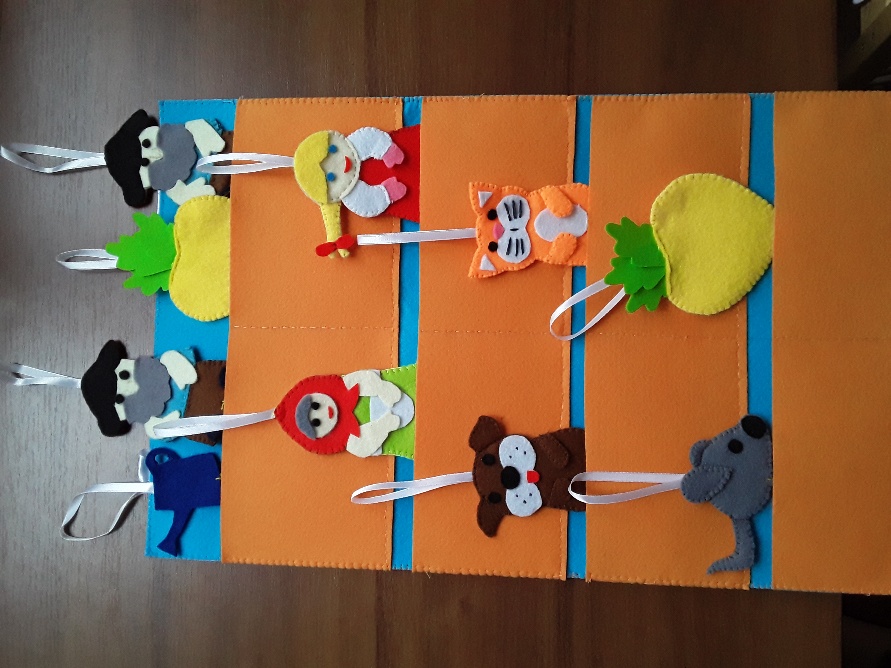 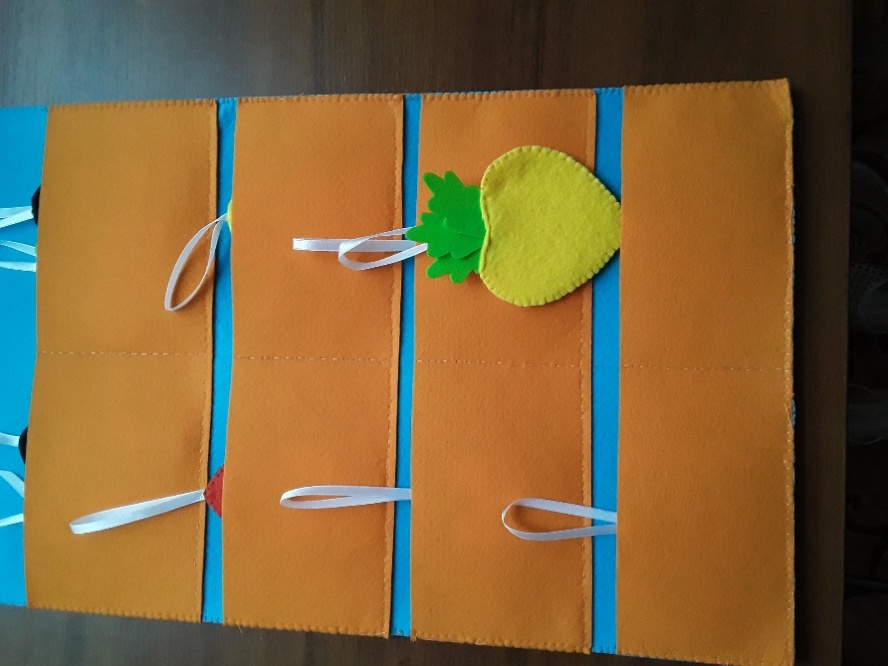 